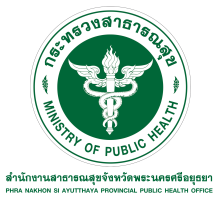  
 	
 	นายพีระ อารีรัตน์ นายแพทย์สาธารณสุขจังหวัดพระนครศรีอยุธยา กล่าวว่า จากสถานการณ์ขณะนี้ประเทศไทยกระทรวงสาธารณสุข ได้แจ้งว่าพบผู้ป่วยติดเชื้อโรคปอดอักเสบจากเชื้อไวรัสโคโรนาสายพันธุ์ใหม่ ๒๐๑๙ ซึ่งติดเชื้อ
จากต่างประเทศ จำนวน 14 ราย กลับบ้านแล้ว ๕ ราย และ 9 ราย รักษาอาการที่โรงพยาบาล	  
 	“ไวรัสโคโรนา” เกิดการระบาดของเชื้อไวรัสสายพันธุ์ใหม่ ที่พบในเมืองอู่ฮั่น ประเทศจีน เป็นโรคติดต่อ
ทางเดินหายใจจากไวรัส เป็นไวรัสกลุ่มใหญ่ที่พบได้ทั้งในคนและในสัตว์ ในขณะนี้มีประชากรชาวจีนกว่า 11 ล้านคน กำลังประสบปัญหาอยู่ ภายหลังมีการเก็บตัวอย่างไวรัสจากคนไข้นำไปวิเคราะห์ในห้องปฏิบัติการ หลังจากนั้น 
องค์การอนามัยโลก (WHO) เรียกโรคนี้ว่า “โรคปอดอักเสบที่ไม่ทราบสาเหตุ” (pneumonia of unknown cause)	ข้อแนะนำในการปฏิบัติตนเพื่อห่างไกลโรค หมั่นล้างมือให้สะอาดอยู่เสมอด้วยน้ำ และสบู่ หรือแอลกอฮอล์
เจลล้างมือ ไม่นำมือมาสัมผัสตา จมูก ปาก โดยไม่จำเป็น 1) ไม่ใช้ของส่วนตัวร่วมกับผู้อื่น (เช่น ผ้าเช็ดหน้า แก้วน้ำ ผ้าเช็ดตัว) เนื่องจากเชื้อก่อโรคทางระบบทางเดินหายใจสามารถเข้าสู่ร่างกายได้ทางการสัมผัสสารคัดหลั่งของผู้ติดเชื้อ 
2) ให้หลีกเลี่ยงการอยู่ในสถานที่แออัด หรือมีมลภาวะ และไม่อยู่ใกล้ชิดผู้ป่วยไอจาม หากเลี่ยงไม่ได้ให้สวมใส่
หน้ากากอนามัย 3) รักษาร่างกายให้อบอุ่นอยู่เสมอและนอนหลับพักผ่อนให้เพียงพอ 4) ประชาชนสามารถเดินทาง
ไปประเทศจีนได้ อย่างไรก็ดีควรหลีกเลี่ยงการเดินทางไปยังเมืองอู่ฮั่นตามคำประกาศของทางการจีน 5) ระหว่างเดินทาง
ในต่างประเทศขอให้หลีกเลี่ยงการอยู่ในสถานที่แออัด หรือมีมลภาวะ และไม่อยู่ใกล้ชิดผู้ป่วยไอจาม หากเลี่ยงไม่ได้
ให้สวมใส่หน้ากากอนามัย 6) หลีกเลี่ยงการเข้าไปตลาดค้าสัตว์มีชีวิต การสัมผัสหรืออยู่ใกล้ชิดกับสัตว์ โดยเฉพาะอย่างยิ่งสัตว์ที่ป่วย หรือตาย และหลีกเลี่ยงการรับประทานอาหารรวมถึงเนื้อสัตว์ที่ไม่สุกดี 7) หลังเดินทางกลับถึงประเทศไทย ภายใน 14 วัน ถ้ามีอาการไข้ มีอาการระบบทางเดินหายใจ เช่น ไอ เจ็บคอ มีน้ำมูก หายใจเหนื่อยหอบ ให้สวมหน้ากากอนามัย และรีบไปพบแพทย์หรือเจ้าหน้าที่สาธารณสุขทันที พร้อมทั้งแจ้งประวัติการเดินทาง เนื่องจากมีโอกาส
เกิดภาวะแทรกซ้อนปอดบวม และมีอาการรุนแรง ถึงขั้นเสียชีวิตได้     				 
 	นพ.พีระ อารีรัตน์ กล่าวต่อว่า จังหวัดพระนครศรีอยุธยา เป็นเมืองแห่งการท่องเที่ยว จึงทำให้มีชาวต่างชาติ
จำนวนมากเดินทางมาเที่ยวภายในจังหวัด จึงขอให้ประชาชนดูแลตนเองและบุตรหลานตามข้อแนะนำ เพื่อป้องกัน
และห่างไกลโรค ทั้งนี้ สามารถติดตามข่าวสารจากกระทรวงสาธารณสุข หากมีข้อสงสัย สอบถามได้ที่ สายด่วน
กรมควบคุมโรค 1422 ตลอด 24 ชั่วโมง หรือเว็บไซต์ https://ddc.moph.go.th/viralpneumonia/intro.php 
และ Line@ / เพจ เฟสบุ๊ค : รู้กันทันโรค, เพจเฟสบุ๊ค : กรมควบคุมโรค กระทรวงสาธารณสุข							